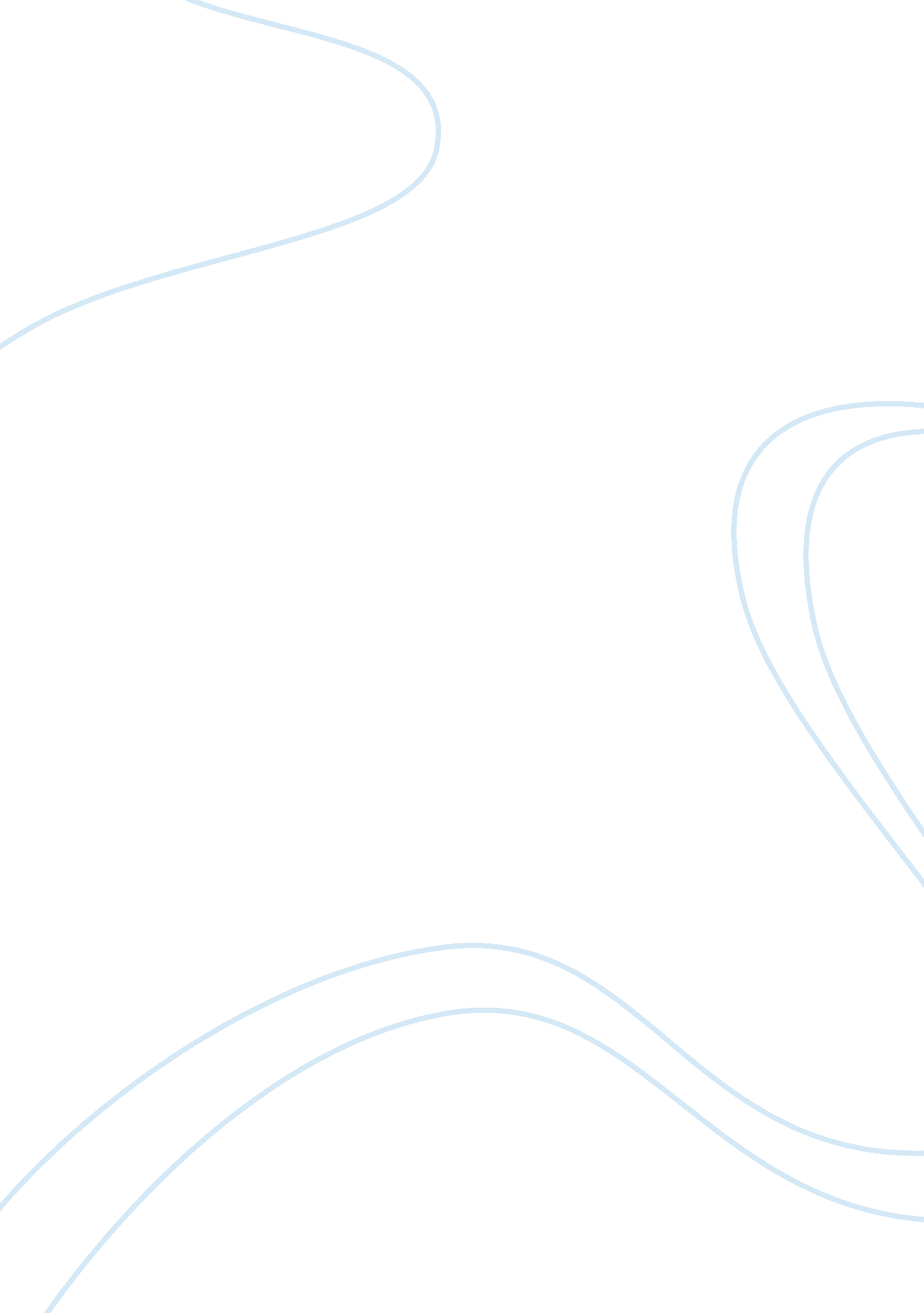 Superstition and daily life dealingsReligion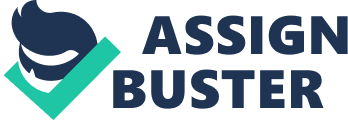 What does the word superstition mean to you? We really find it difficult to define it. According to one simple definition, feelings or believes involving fear of some unseen forces is called superstition. For example, if a person believes that by wearing some kind of charm he will be protected from evil spirits and bad luck and without wearing It he will be under the influence of some unseen forces and also he will have bad luck. This kind of feelings or believes which involve fear of unseen forces, which can't be proved, is called superstition and those people ho have such kind of believes are known as superstitious people. This kind of people believes in signs and numbers of good luck and bad luck and their whole live are greatly affected by these signs and numbers. How did Superstitions Begin? It is almost impossible to say that when people started believing in signs and numbers because there are many things all of us believe in that can't be proved. At certain times In man's history, and even today, everyone believed In certain things that now we regard as superstitions. At that timesciencewas not as much developed as today, so those things and events which wondered and righted people at that time. They started believing In them and became superstitious. For instance, when they went under the trees at night time, they felt uncomfortable breathing. As they didn't know any authentic reason behind this fact so they started beveling that to go under trees at night time Invites the anger of Ghost which makes their breathing uncomfortable in order to harm them. But, today we all know that trees absorb oxygen at night time and the deficiency of oxygen under trees at night makes our breathing uncomfortable Instead of Ghost. Similarly they believed that the shadow or reflection of a person is a part of soul. So, to break those things on which this shadow appeared was regarded as to harm the soul. So they considered it unlucky to break a mirror. Today If someone considers it unlucky to break mirror or believes that to go under the trees at night invites the anger of Ghost, we will definitely call him superstitious because today we no longer believe in these kind of " foolish" reasons which long time ago people believed. So superstition is actually a belief or practice that people cling to after new knowledge or facts have appeared to disprove them. That's why it is impossible to say hen superstitions began. Some Familiar Superstitions: We can find superstitious people almost in every society, every country and In every religion although less in numbers than past. In past people TLD know about sun, stars, moon, and comets etc. So they made up explanations about their motion and followed certain practices to protect themselves from the influence of their motion on life. This is very common even today and become a commercial under the name of " Horoscope". If a black cat crosses the way of a person, then that is considered as unlucky for that person. Another superstition which is very common in Europe and America Is " Friday The 13th". When a Friday guests are expected. Some people wear stone made rings and believe that when bad luck is ahead , these stones change their color or they break down. Some people wear amulet and believe that this will protect from evil spirits. Some believe that if owls live in a house then that house will be ruined. Many people have their lucky numbers and they believe in them. There are many other superstitions which seem to be Joyful and Joke for us but they change the entire lives of those who believe in them. How to avoid Superstition? Superstitious people live their lives under the influence of unseen forces and fear. They cannot live a normal life. They are extra-careful in their daily life dealings. To keep yourselves away from these kind of feelings and believe Just believe in God Almighty, Who decided the fortune of man before man's birth. So nothing can influence your lives. Superstitions are strictly denied in Islam. In any trouble, pay attentions towards Allah Almighty and seek His help. Find the genuine and scientific reasons behind the facts (instead of believing their influence or power as superstitious people do) and enjoy the life. 